Young ‘uns’ Inserts23rd After PentecostListen to the Epistle Lesson. “For we are his workmanship”God has made you in his image.(Draw a picture of yourself)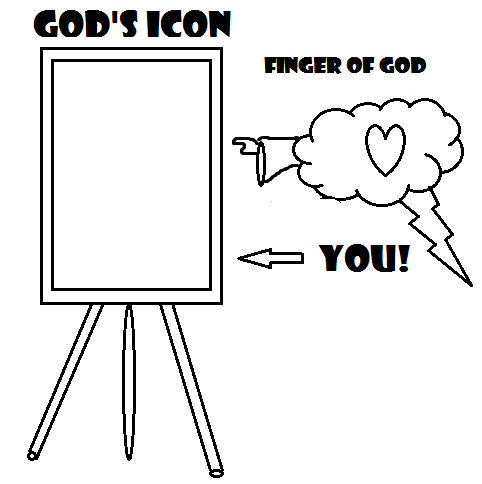 Traditional Anglican ResourcesYoung ‘uns’ Inserts23rd After PentecostListen to the Epistle Lesson. “For we are his workmanship”God has made you in his image.(Draw a picture of yourself)Traditional Anglican Resources